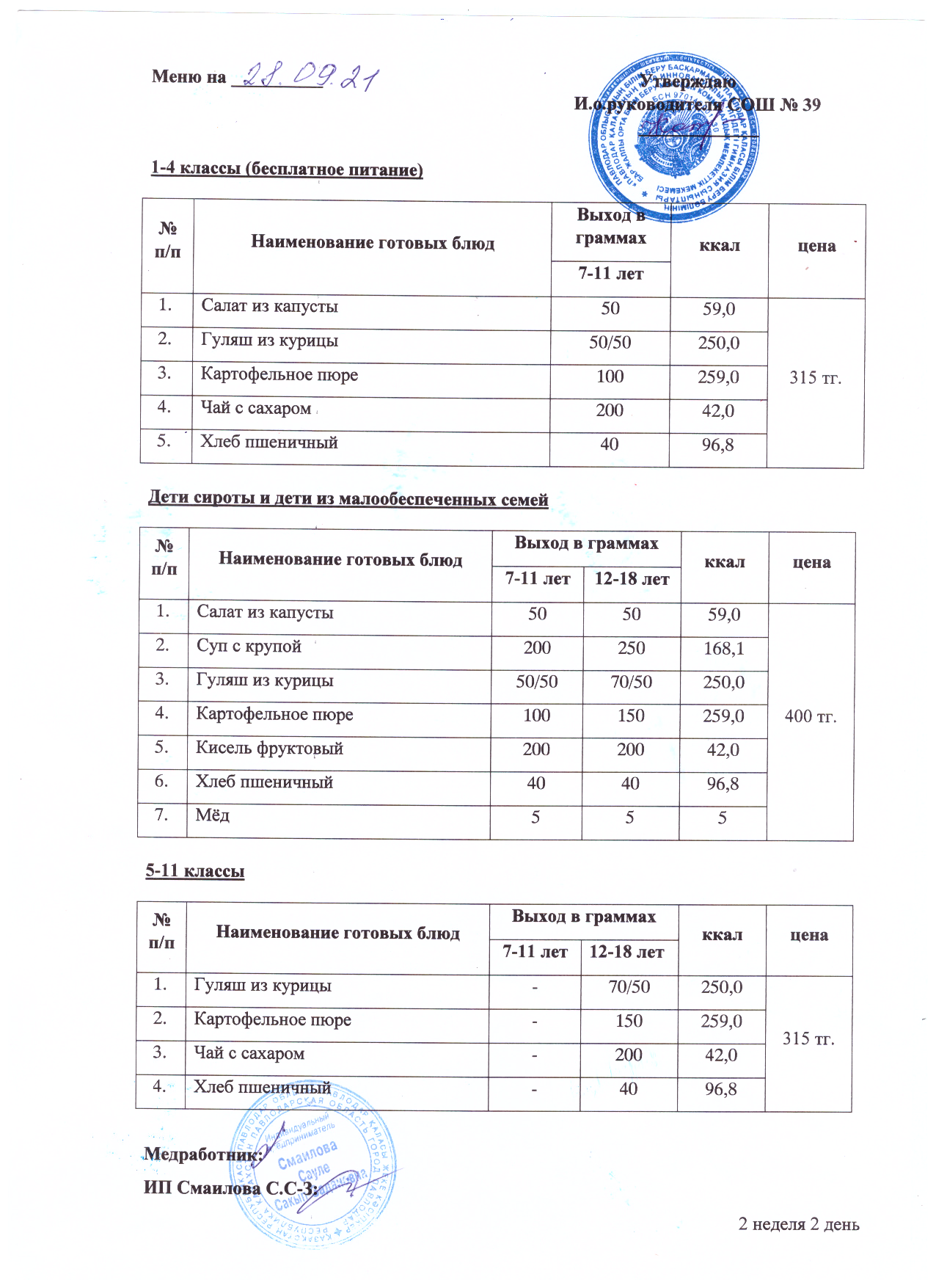 1-4 классы (бесплатное питание)Дети сироты и дети из малообеспеченных семей5-11 классы№ п/пНаименование готовых блюдФотоВыход в граммахКкалЦена№ п/пНаименование готовых блюдФото7-11 летКкалЦена1Салат из капусты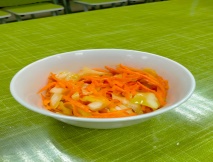 5059,0315 тг.2Гуляш из курицы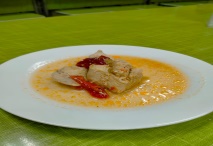 50/50250,0315 тг.3Картофельное пюре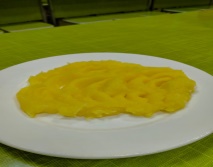 100259,0315 тг.4Чай с сахаром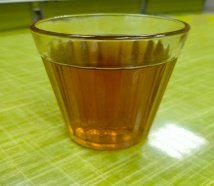 20042,0315 тг.5Хлеб пшеничный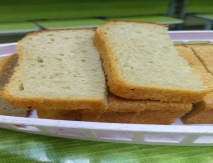 4096,0315 тг.№ п/пНаименование готовых блюдФотоВыход в граммахВыход в граммахКкалЦена№ п/пНаименование готовых блюдФото7-11 лет12-18 летКкалЦена1Салат из капусты505059,0400 тг.2.Суп с крупой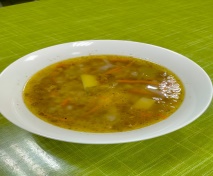 200250168,1400 тг.3Гуляш из курицы50/5070/50250,0400 тг.4Картофельное пюре100150259,0400 тг.5Кисель фруктовый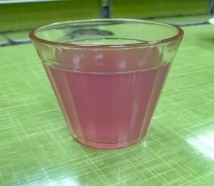 20020042,0400 тг.6Хлеб пшеничный404096,0400 тг.7Мед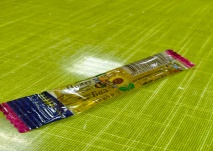 555400 тг.№ п/пНаименование готовых блюдФотоВыход в граммахВыход в граммахКкалЦена№ п/пНаименование готовых блюдФото7-11 лет12-18 летКкалЦена1Гуляш из курицы-70/50250,0315 тг.2Картофельное пюре-150259,0315 тг.3Чай с сахаром-20042,0315 тг.4Хлеб пшеничный-4096,0315 тг.